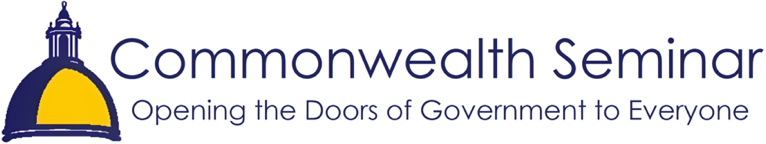 I would like to apply for placement in the Commonwealth Seminar’s Winter 2023 Session.  I am aware the session will be held virtually (via. Zoom), and I intend to attend every session and actively participate in the Seminar.  Name (pronouns optional):					Date:  * Current Affiliation (work/student/other): * Other Affiliations in the Community (list chronologically - attachments accepted): * Home Mailing Address and Phone:* Work Mailing Address and Phone (if applicable):* Mobile Phone and Email Address:* Social Media info (e.g., Facebook/Twitter/Instagram…. Optional):Seminar Contribution: [  ]  I will pay the Seminar Fee.  I understand that there is a tiered organizational fee (inquire for details) for the seminar, or $85 if there is no organizational sponsor.[  ]   I need to request a waiver from the fee for financial reasons.* How did you find out about the seminar? Past graduate (name), website, etc.?* Please List your:	State Senator 	State Representative (Please Do Not Guess.  If you do not know, your city or town clerk can tell you, or visit: http://www.wheredoivotema.com/bal/myelectioninfo.php).Application deadline: Monday, January 30th, 2023 - 11:59pm“Virtual” Winter 2023 Classes are scheduled for the following dates:~ Wednesday, February 8th, 2023 (5:45pm-8:30pm) ~~ Wednesday, February 15th (5:45pm-8:15pm) ~~ Wednesday, February 22nd (5:45pm-8:15pm) ~~ Wednesday, March 1st (5:45pm-8:15pm) ~~ Wednesday, March 8th (5:45pm-8:15pm) ~~ Wednesday, March 15th (Graduation: 5:45pm-7:30pm) ~Meeting Format and Virtual Platform to be sent upon enrollment(IMPORTANT NOTE: Times subject to change, pending presenter availability)Please submit your application electronically to Info@CommonwealthSeminar.orgPlease provide a brief biography.  You may attach your biography or a resume.Why would you be interested in participating in the Commonwealth Seminar?  What would be your personal goals for joining?  Please respond in 200 words or less.Please describe any leadership roles you have taken in the community, whether it is being involved with a political campaign, a church, neighborhood associations, or other organizations.  Please respond in 100 words or less.The Commonwealth Seminar is intended as a resource for leaders from under-served communities, communities of color, immigrant groups, or individuals directly working to benefit those communities.  Please describe how you fall into the target audience for the seminar, because this will be an important factor in our admissions decisions.  Please respond in 200 words or less.What specific topics/issues/subjects would you be interested in learning more about?